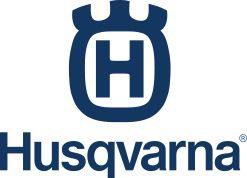 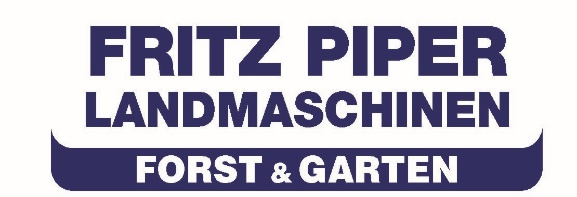 AutomowerWinterservice Ihr Husqvarna Automower hat diese Saison Ihren Rasen in vielen Arbeitsstunden gepflegt. Jetzt ist es an der Zeit, dem Mähroboter eine Wartung zukommen zu lassen.Damit Ihr Automower für die nächste Saison startklar ist, möchten wir Ihnen unseren professionellen Winterservice anbieten.Um einen reibungslosen Ablauf zu gewährleisten, bitten wir Sie, sich frühzeitig bei uns zu melden.Inh. Sabine Karstens e.K.Plöner Str. 30-36              24321 Lütjenburg              Tel. : 04381-4007-0Fax.: 04381-4007-22     	info@piper-landmaschinen.de                 	http://piper-landmaschinen.de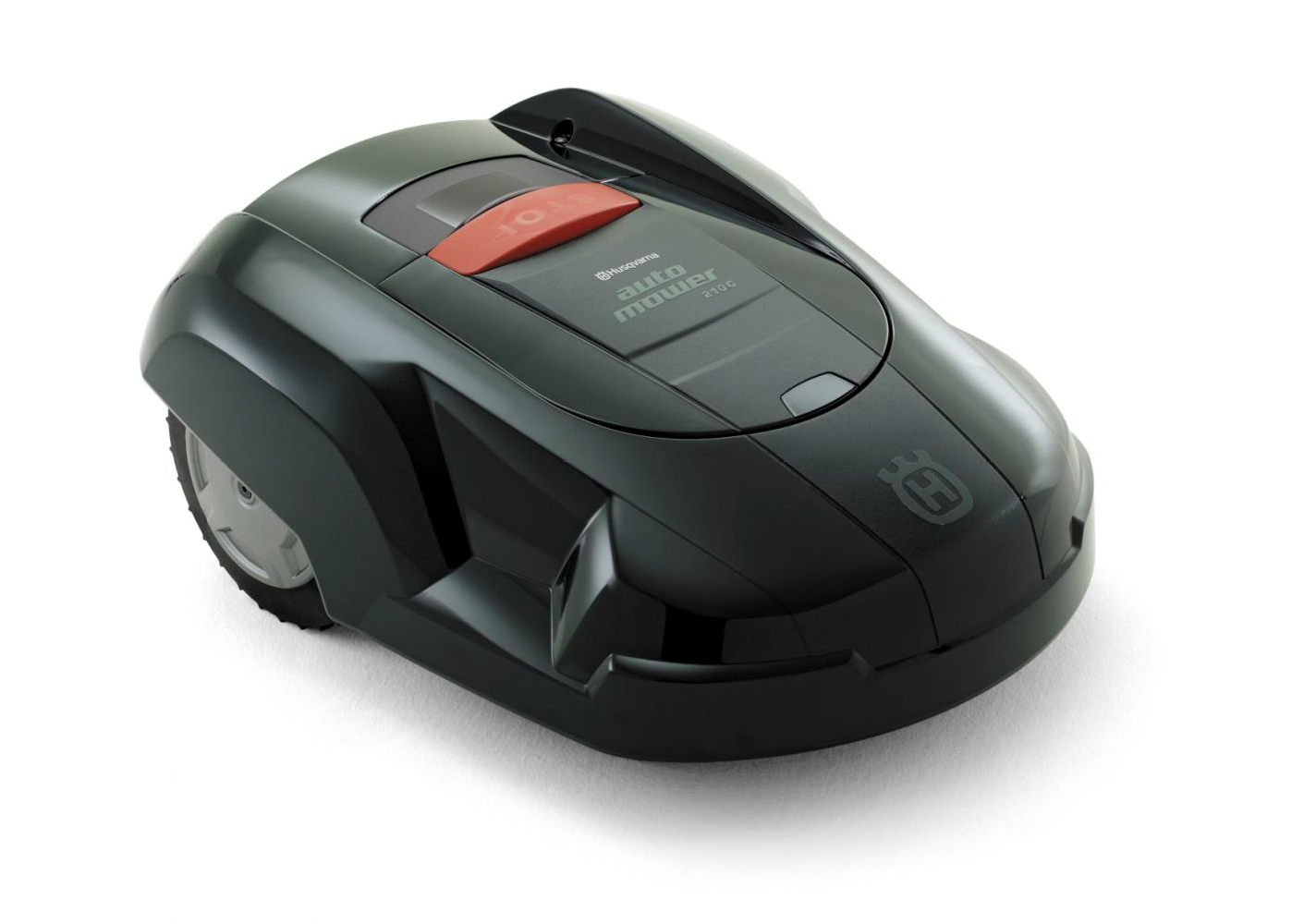   Ihre Anschrift:	Name: 		Vorname:  	Straße, Hausnr.:  	PLZ, Ort.: 		Telefon:  	E-Mail:   	  Gerätedaten (bei Abholung oder Abgabe auszufüllen):	Artikelbezeichnung: 		Anzahl:  	PIN:  	Mitgeliefertes Zubehör: Ladestation	 Netzgerät	 Ladekabel	 Sonstiges: 	Bei den Paketpreisen handelt es sich um Bruttopreise inkl. Mwst. Leistungen, welche der Garantie unterliegen, sind für Sie kostenfrei; ansonsten erstellen wir Ihnen gern einen Kostenvoranschlag über die Reparaturkosten.Das Angebot für Hol- und Bringservice gilt jeweils bis zu 20 km ab Lütjenburg. Aufpreis von 1,00 € für jeden weiteren Kilometer.Hiermit beauftrage ich Firma Fritz Piper Landmaschinen an meinem Mähroboter gemäß gewünschtem Wartungspaket den Automower-Winterservice durchzuführen. Die AGB der Firma Fritz Piper Landmaschinen finde ich unter http://piper-landmaschinen.de und erkenne diese verbindlich an.